Приложение №2к договору на оказание услуг № 1 от 10 августа 2017 г.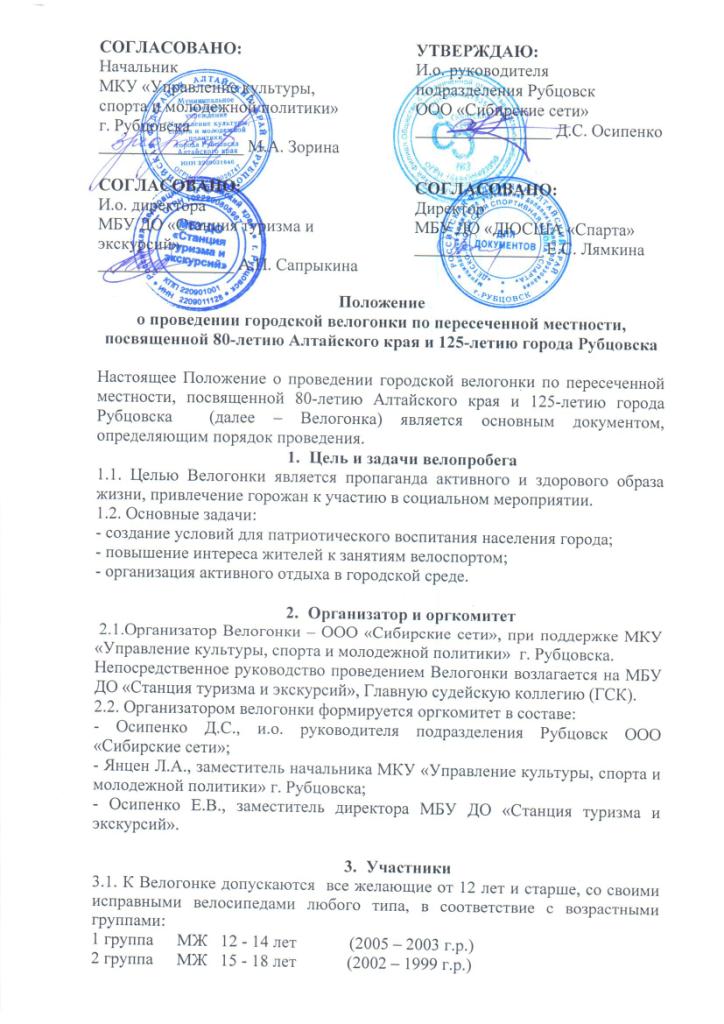 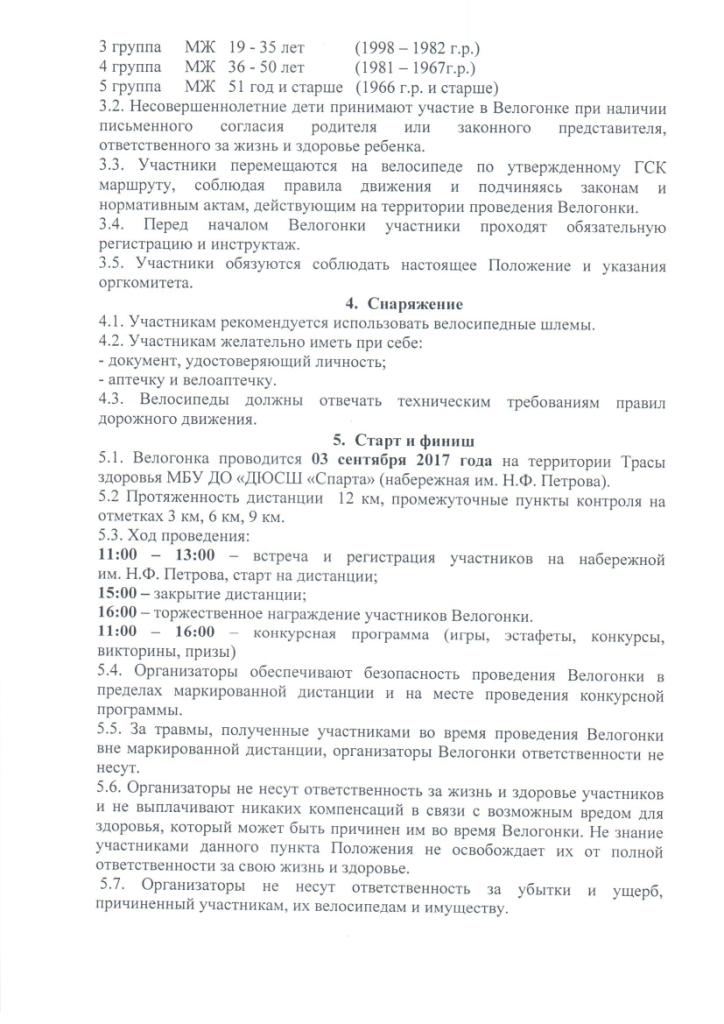 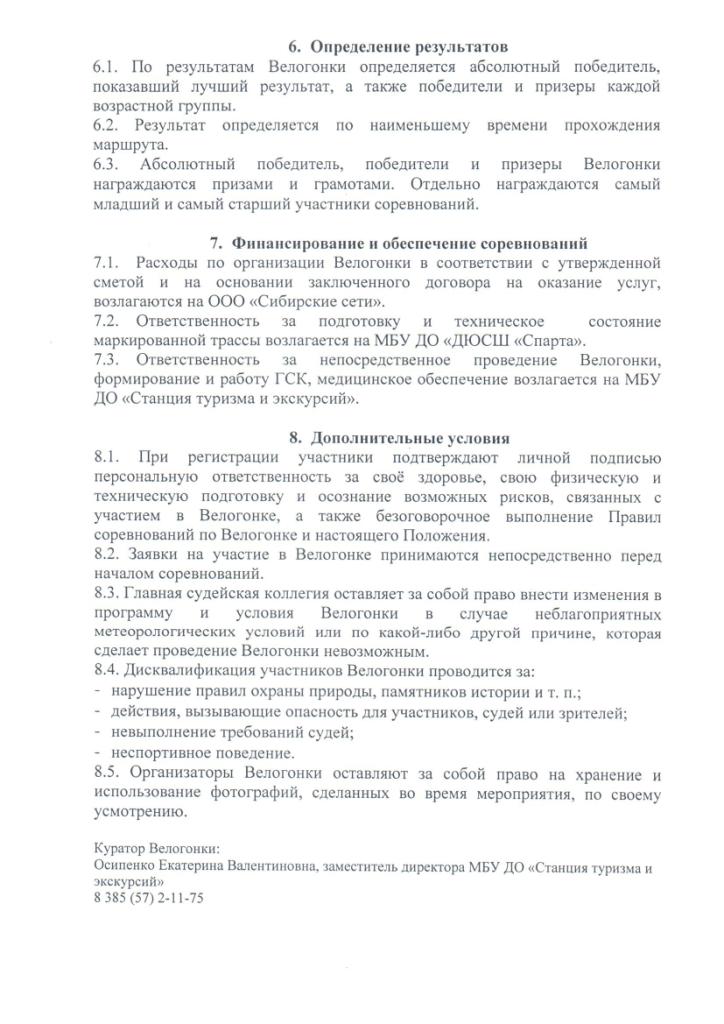 